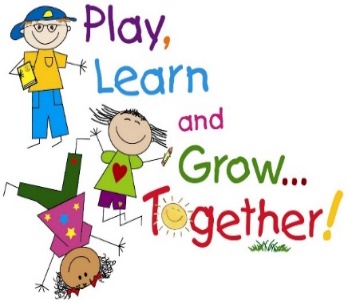 Week of April 9, 2018                                                        Theme:  Rainbows Letter of the Week:  RrColor of the Month:  Blue  Math: Diamond Shape, Number Recognition     Reading: Concepts of Print, Characters   Religion:  Prayers   Saint of the Month:  Saint Katharine Drexel Snack/Student of the DayMonday: Tyler  Wednesday:  Karissa  Friday: Aidan Show and TellMonday:   Dominic, Jackson, Joseph, Julianne     Wednesday:  Karissa, Lilly, Maddie, MartyFriday: Mason, Owen, Paige All About Me Student:  MasonThings You Need to Know This week, the children enjoyed learning about the letter K.  They painted, listened to stories, and did various activities focusing on the letter K.  They learned about kites and enjoyed the story, Kite Day.  They especially liked the short video clip from Mary Poppins with the song, Let’s Go Fly a Kite.  The children are practicing writing their names. We encourage you to practice their names at home, focusing on their first name. Centers:Writing KkPutting bows on a kite string using dice (numbers game) with Mrs. HoffmannUpper/Lower Case K coloring sheetMaking/cutting kites with Mrs. CoveyLegosLooking Ahead to Next Week We have used up most of our juice supply and we have a good supply of paper towels now, so please send in juice with snack instead of paper towels. Thank you for always helping when needed! Next Week:    Theme: Quilts      Letter:  Q      Color: Blue     Shape:  Diamond    St. Katharine Drexel  